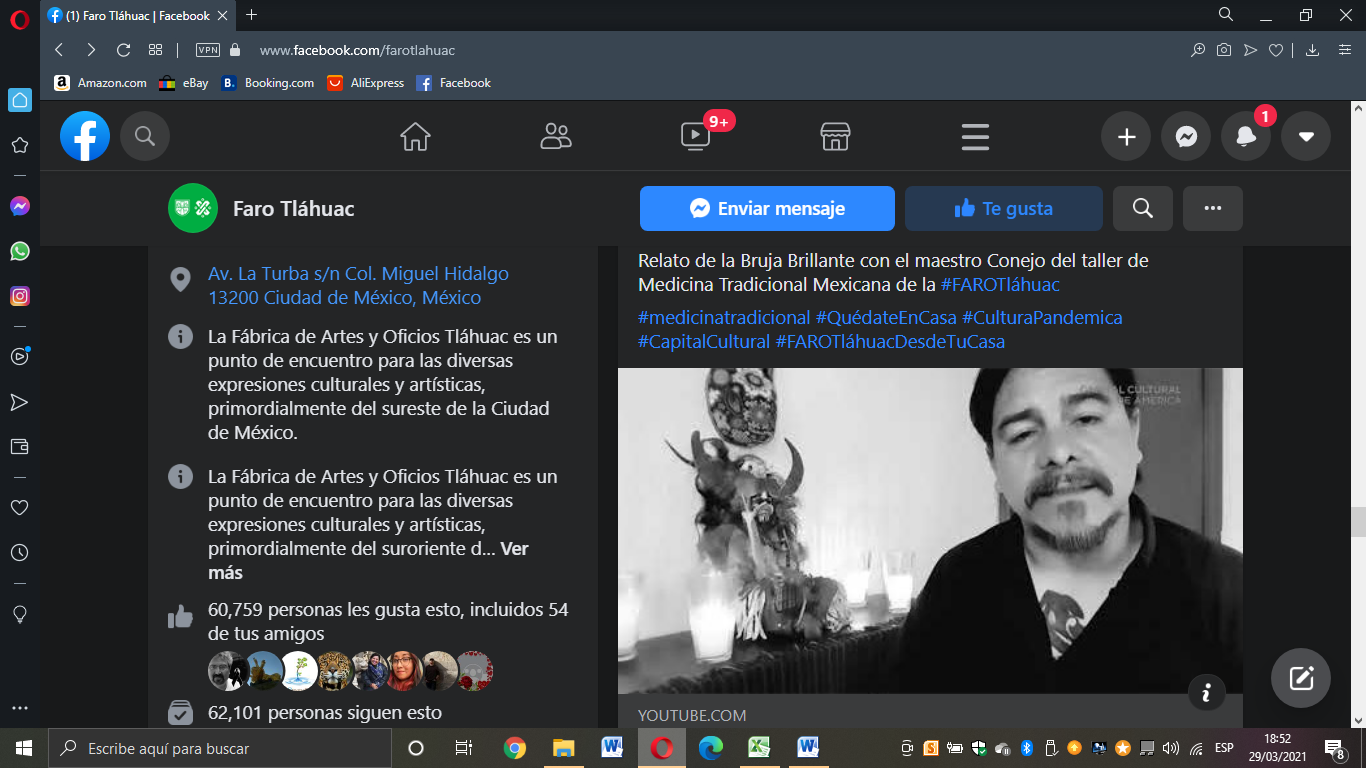 ACTIVIDADFECHAHORAINTERACCIONESALCANCELa Bruja Brillante4 de febrero18:0033814